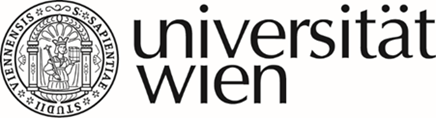 TitleStudent:	Registration number:	Study program:	Unet-mail:	Course:	Semester:	Department:	Department of English and American StudiesLecturer:	Word count: 	